Julius Caesar’s EpitaphAn Epitaph is a message on a tombstone that commemorates (remembers) the person buried there. You are going to create an epitaph for Julius Caesar.  Using the following requirements.Full name of the deceased (dead)Date of birth and death4 adjectives (Words that describe Caesar) You may not use the ones in the example!!!!3 accomplishments (doesn’t need to be complete sentences)Tie up sentence or a quote (What Caesar Will be Remembered For?)Neatly written, try to center space (shown below)Example:Alexander the Great356 B.C.-320 B.C.courageous, dedicated, compassionate, and determined leaderexpanded the Greek empire, built lighthouse at Alexandria, conquered PersiaWill be remembered by all as the greatest conqueror that ever lived.Materials to use to research and gather information:Julius Caesar Mini-books (in class only)Textbook- p.286 and biographical dictionaryGraphic organizer from class (Tuesday’s partner work)“Fall of Republic” questions (from Monday’s class)Internet sites: (use at home only)http://rome.mrdonn.org/caesar.htmlhttp://www.mrdowling.com/702-caesar.htmlhttp://ancienthistory.about.com/cs/caesar1/a/caesartriumvir.htmhttp://www.crystalinks.com/juliuscaesar.htmlTOTAL POINTS: ________________/12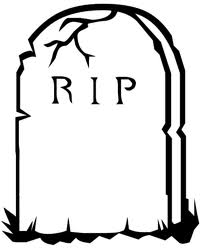 Elements012TotalNameMissing nameMissing part of name or misspelledHas full name spelled correctly     /2DatesMissing dates1 missing or incorrect dateHas correct birth and death dates     /2AdjectivesHas 1-2 adjectiveHas 3 adjectivesHas 4 adjectives     /2Accomplishments1 accomplishment2 accomplishments3 accomplishments            /2Tie UpMissingTie up is not strongWell written tie up     /2NeatnessVery hard to read.Difficult to read.Very Neat     /2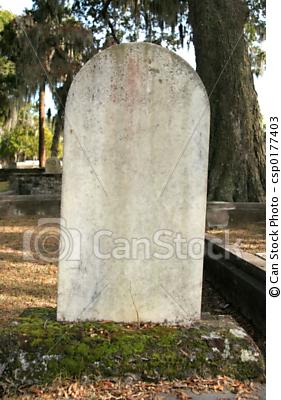 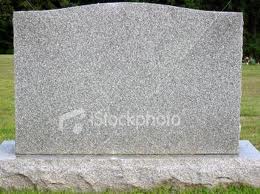 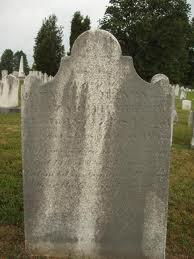 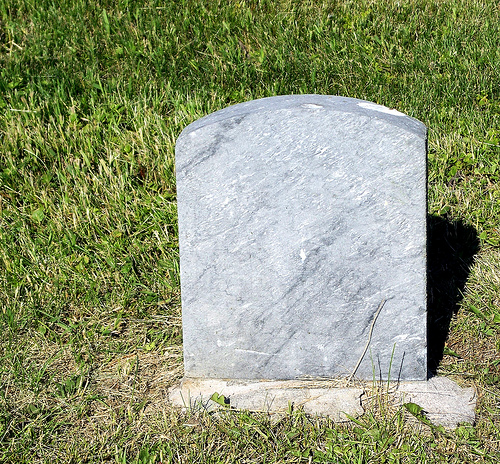 